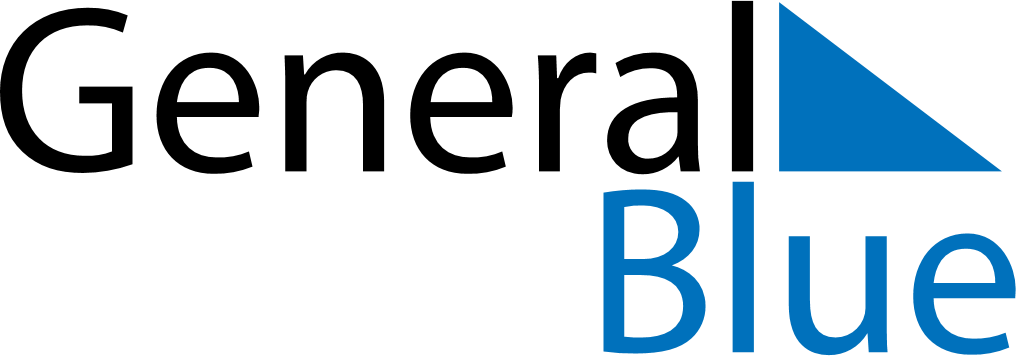 August 2028August 2028August 2028August 2028BahrainBahrainBahrainMondayTuesdayWednesdayThursdayFridaySaturdaySaturdaySunday1234556Birthday of Muhammad (Mawlid)78910111212131415161718191920212223242526262728293031